                                                                                                           ПриложениеРаздаточный материалСобери из слов предложение:дружба       не лестью,       и      крепка   	 а правдой       честьюЛист самооценкиБуквы Й, й, звук [й']
ЗакреплениеНаучиться определять звук [й'] в словахНаучиться составлять схемы слов со звуком [й']Научиться составлять текст по серии картинокНаучиться слушать и уважать товарищей  Работа со схемами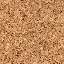 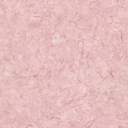 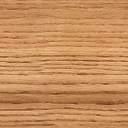 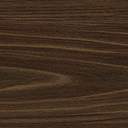 